Naming Complex Hydrocarbons (TABLE R) 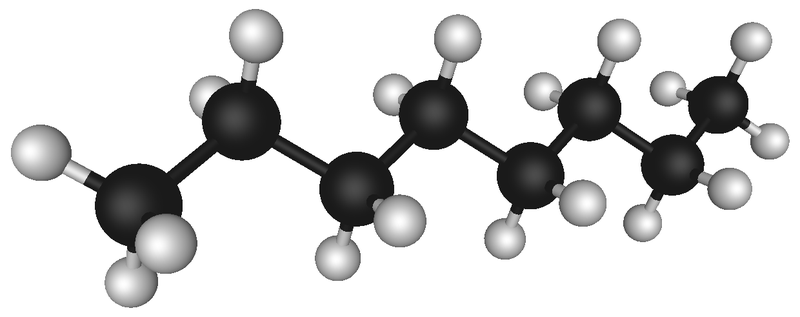 Use the molecular models around the room to fill in the table below. Structural FormulaCondensed Structural FormulaDraw Functional GroupClass of Compound12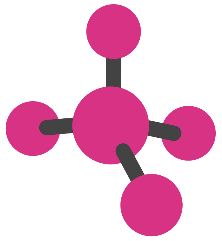 34567891011121314151617